VVeterinary Chemical Control and Animal Feeding Stuffs Act 1976Formerly “Veterinary Preparations and Animal Feeding Stuffs Act 1976”Portfolio:Minister for Agriculture and FoodAgency:Department of Primary Industries and Regional DevelopmentVeterinary Preparations and Animal Feeding Stuffs Act 19761976/05616 Sep 197615 Jul 1977 (see s. 2 and Gazette 15 Jul 1977 p. 2200)Veterinary Preparations and Animal Feeding Stuffs Amendment Act 19811981/05413 Oct 198113 Oct 1981Acts Amendment (Statutory Designations) and Validation Act 1981 s. 41981/06313 Oct 198113 Oct 1981Veterinary Preparations and Animal Feeding Stuffs Amendment Act 19821982/06919 Oct 198213 Sep 1991 (see s. 2 and Gazette 13 Sep 1991 p. 4767)Acts Amendment (Financial Administration and Audit) Act 1985 s. 31985/0984 Dec 19851 Jul 1986 (see s. 2 and Gazette 30 Jun 1986 p. 2255)Agricultural Legislation (Penalties) Amendment Act 1989 s. 31989/0201 Dec 198915 Dec 1989 (see s. 2 and Gazette 15 Dec 1989 p. 4513)Acts Amendment (Chemistry Centre (WA)) Act 1990 Pt. 41990/01924 Jul 19909 Aug 1991 (see s. 2 and Gazette 9 Aug 1991 p. 4101)Veterinary Preparations and Animal Feeding Stuffs Amendment Act 19931993/0209 Dec 1993s. 1 & 2: 9 Dec 1993;Act other than s. 1 & 2: 1 Jul 1994 (see s. 2 and Gazette 24 Jun 1994 p. 2819)Acts Amendment (Public Sector Management) Act 1994 s. 3(1)1994/03229 Jun 19941 Oct 1994 (see s. 2 and Gazette 30 Sep 1994 p. 4948)Agricultural and Veterinary Chemicals (Western Australia) Act 1995 Pt. 11 Div. 11995/00317 May 199524 Jun 1995 (see s. 2 and Gazette 23 Jun 1995 p. 2419)Sentencing (Consequential Provisions) Act 1995 s. 1471995/07816 Jan 19964 Nov 1996 (see s. 2 and Gazette 25 Oct 1996 p. 5632)Agricultural Legislation Amendment and Repeal Act 1998 Pt. 81998/00930 Apr 19981 Nov 1998 (see s. 2 and Gazette 30 Oct 1998 p. 5993)Reprinted as at 20 Aug 1999 Reprinted as at 20 Aug 1999 Reprinted as at 20 Aug 1999 Reprinted as at 20 Aug 1999 Acts Amendment (Police Immunity) Act 1999 s. 111999/04225 Nov 199925 Nov 1999 (see s. 2)Statutes (Repeals and Minor Amendments) Act 2003 s. 1242003/07415 Dec 200315 Dec 2003 (see s. 2)Courts Legislation Amendment and Repeal Act 2004 s. 141 & Sch. 2 cl. 512004/059 (as amended by 2008/002 s. 77(13))23 Nov 2004s. 141: 1 May 2005 (see s. 2 and Gazette 31 Dec 2004 p. 7128);Sch. 2 cl. 51 repealed by 2008/002 s. 77(13)State Administrative Tribunal (Conferral of Jurisdiction) Amendment and Repeal Act 2004 Pt. 2 Div. 1302004/05524 Nov 20041 Jan 2005 (see s. 2 and Gazette 31 Dec 2004 p. 7130)Criminal Law Amendment (Simple Offences) Act 2004 s. 822004/0708 Dec 200431 May 2005 (see s. 2 and Gazette 14 Jan 2005 p. 163)Veterinary Preparations and Animal Feeding Stuffs Amendment Act 20042004/0768 Dec 20045 Jan 2005Criminal Procedure and Appeals (Consequential and Other Provisions) Act 2004 s. 78, 80 & 822004/08416 Dec 20042 May 2005 (see s. 2 and Gazette 31 Dec 2004 p. 7129 (correction in Gazette 7 Jan 2005 p. 53))Financial Administration Legislation Amendment Act 2005 s. 452005/00527 Jun 20051 Jan 2006 (see s. 2 and Gazette 23 Dec 2005 p. 6243)Reprint 2 as at 3 Feb 2006 (not including 2004/059 Sch. 2 cl. 51)Reprint 2 as at 3 Feb 2006 (not including 2004/059 Sch. 2 cl. 51)Reprint 2 as at 3 Feb 2006 (not including 2004/059 Sch. 2 cl. 51)Reprint 2 as at 3 Feb 2006 (not including 2004/059 Sch. 2 cl. 51)Financial Legislation Amendment and Repeal Act 2006 Sch. 1 cl. 1732006/07721 Dec 20061 Feb 2007 (see s. 2(1) and Gazette 19 Jan 2007 p. 137)Biosecurity and Agriculture Management (Repeal and Consequential Provisions) Act 2007 s. 822007/02412 Oct 2007To be proclaimed (see s. 2(1))Health Practitioner Regulation National Law (WA) Act 2010 Pt. 5 Div. 482010/03530 Aug 201018 Oct 2010 (see s. 2(b) and Gazette 1 Oct 2010 p. 5075‑6)Medicines and Poisons Act 2014 s. 1902014/0132 Jul 201430 Jan 2017 (see s. 2(b) & Gazette 17 Jan 2017 p. 403)Public Health (Consequential Provisions) Act 2016 s. 101 & Pt. 5 Div. 252016/01925 Jul 2016s. 101: 24 Jan 2017 (see s. 2(1)(c) and Gazette 10 Jan 2017 p. 165);Pt. 5 Div. 25 (other than s. 334): 20 Sep 2017 (see s. 2(1)(c) and Gazette 19 Sep 2017 p. 4880);s. 334: to be proclaimed (see s. 2(1)(c) & (2))Reprint 3 as at 1 Jun 2018 (not including 2007/024 & 2016/019 s. 334)Reprint 3 as at 1 Jun 2018 (not including 2007/024 & 2016/019 s. 334)Reprint 3 as at 1 Jun 2018 (not including 2007/024 & 2016/019 s. 334)Reprint 3 as at 1 Jun 2018 (not including 2007/024 & 2016/019 s. 334)Veterinary Practice Act 2021 s. 2372021/01927 Oct 202118 Jun 2022 (see s. 2(b) and SL 2022/81 cl. 2)Directors’ Liability Reform Act 2023 Pt. 3 Div. 632023/0094 Apr 20235 Apr 2023 (see s. 2(j))Repealing Act — 		2007/024 s. 82, Biosecurity and Agriculture Management (Repeal and Consequential 			Provisions) Act 2007 (to be proclaimed)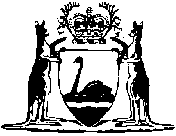 